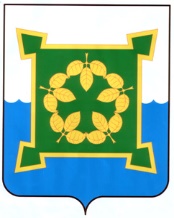 АДМИНИСТРАЦИЯЧЕБАРКУЛЬСКОГО ГОРОДСКОГО ОКРУГАЧелябинской областиПОСТАНОВЛЕНИЕ«  10   » 01  2022  № 4____                    г. ЧебаркульО внесении изменений в муниципальную программу «Профилактика безнадзорности и правонарушений несовершеннолетних Чебаркульского городского округа», утвержденную постановлением администрации Чебаркульского городского округа от 08.11.2021 № 641В соответствии с частью 1 статьи 179 Бюджетного Кодекса Российской Федерации, Решением Собрания депутатов от 21.12.2021 № 247 «О бюджете Чебаркульского городского округа на 2022 год и плановый период 2023 и 2024 годов», постановлением администрации Чебаркульского городского округа от 13.09.2021 № 523 «Об утверждении Порядка разработки, реализации и оценки эффективности муниципальных программ Чебаркульского городского округа», руководствуясь статьями 36, 37 Устава Чебаркульского городского округа,ПОСТАНОВЛЯЮ:1. Внести изменения в муниципальную программу «Профилактика безнадзорности и правонарушений несовершеннолетних Чебаркульского городского округа», утвержденную постановлением администрации Чебаркульского городского округа от 08.11.2021 № 641 (прилагается).2. Отделу защиты информации и информационных технологий (Епифанов А.А.) опубликовать настоящее постановление в порядке, установленном для официального опубликования муниципальных правовых актов, и разместить настоящее постановление на официальном сайте администрации Чебаркульского городского округа в сети Интернет.3. Настоящее постановление вступает в силу с 10.01.2022.4. Контроль исполнения настоящего постановления возложить на заместителя главы Чебаркульского городского округа по социальным вопросам Попову Н.Е.ГлаваЧебаркульского городского округа                                 	          	С.А. Виноградова  Приложение кпостановлению администрацииЧебаркульского городского округаот  10.01.2022  № 4Изменения в муниципальную программу«Поддержка и развитие дошкольного образованияв Чебаркульском городском округе» 1. В паспорте муниципальной программы «Профилактика безнадзорности и правонарушений несовершеннолетних Чебаркульского городского округа» (далее именуется - Программа) позицию, касающуюся объемов бюджетных ассигнований муниципальной программы, изложить в следующей редакции:2. Раздел 5. «Ресурсное обеспечение муниципальной программы» изложить в следующей редакции:Финансирование мероприятий муниципальной программы осуществляется в рамках муниципальных программ: «Развитие образования», «Крепкая семья», «Молодёжь Чебаркуля», «Развитие физической культуры и спорта в муниципальном образовании Чебаркульский городской округ», «Развитие культуры в муниципальном образовании Чебаркульский городской округ»,Финансирование муниципальной программы осуществляется за счет средств местного, областного бюджетов и рассчитано на 2022 год и плановый период 2023 и 2024 годов. Финансирование данной программы осуществляется в объемах, установленных решением о бюджете городского округа на очередной финансовый год. Объем финансирования мероприятий Программы представлен в таблице 3.Общий объем финансирования на 2022 год и плановый период 2023 и 2024 годов за счет местного бюджета 3 000,00 рублей, в том числе: 2022 год - 1 000,00 рублей;2023 год – 1 000,00 рублей;2024 год – 1 000,00 рублей.Общий объем финансирования на 2022 год и плановый период 2023 и 2024 годов за счет областного бюджета 561 600,00 рублей, в том числе: 2022 год – 187 200,00 рублей;2023 год – 187 200,00 рублей;2024 год – 187 200,00 рублей.Таблица 33. Раздел 8 «Финансово-экономическое обоснование муниципальной программы» изложить в следующей редакции:Финансовое обеспечение реализации муниципальной программы осуществляется за счет бюджетных ассигнований бюджета Чебаркульского городского округа.Общий объем финансирования на 2022 год и плановый период 2023 и 2024 годов 564 600,00 рублей, в том числе: 2022 год – 188 200,00 рублей;2023 год – 188 200,00 рублей;2024 год – 188 200,00 рублей.Общий объем финансирования на 2022 год и плановый период 2023 и 2024 годов за счет областного бюджета 561 600,00 рублей, в том числе: 2022 год – 187 200,00 рублей;2023 год – 187 200,00 рублей;2024 год – 187 200,00 рублей.Общий объем финансирования на 2022 год и плановый период 2023 и 2024 годов за счет местного бюджета 3 000,00 рублей, в том числе: 2022 год – 1 000,00 рублей;2023 год – 1 000,00 рублей;2024 год – 1 000,00 рублей.Расчет объема субсидий на организацию профильных смен для детей, состоящих на профилактическом учете произведен в соответствии с Порядком предоставления и распределения субсидий местным бюджетам на организацию профильных смен для детей, состоящих на профилактическом учет (утв. Правительством Челябинской области).Объемы бюджетных ассигнованиймуниципальной программыЗатраты на реализацию муниципальной программы –564 600,00 рублей, в том числе: средства областного бюджета – 561 600,00 рублей;средства местного бюджета – 3 000,00 рублей.Объем бюджетных ассигнований муниципальной программы по годам:2022 год – 188 200,00 рублей, в том числе: средства областного бюджета – 187 200,00 рублей;средства местного бюджета – 1 000,00 рублей2023 год –– 188 200,00 рублей, в том числе: средства областного бюджета – 187 200,00 рублей;средства местного бюджета – 1 000,00 рублей2024 год—188 200,00 рублей, в том числе: средства областного бюджета – 187 200,00 рублей;средства местного бюджета – 1 000,00 рублей.Nп/пНаименование программы, (подпрограммы), мероприятий программыГлавный распорядитель бюджетных средствКодбюджетной классификацииИсточникиресурсного обеспеченияОбъем финансирования, рублейОбъем финансирования, рублейОбъем финансирования, рублейNп/пНаименование программы, (подпрограммы), мероприятий программыГлавный распорядитель бюджетных средствКодбюджетной классификацииИсточникиресурсного обеспечения2022 год2023 год2024 год12345678Муниципальная программа «Профилактика безнадзорности и правонарушений несовершеннолетних Чебаркульского городского округа»Администрация ЧГО,УО,УСЗН,УФКиС,УК        07 07 4900000000Всего188 200,00188 200,00188 200,00Муниципальная программа «Профилактика безнадзорности и правонарушений несовершеннолетних Чебаркульского городского округа»Администрация ЧГО,УО,УСЗН,УФКиС,УКфедеральный бюджет000Муниципальная программа «Профилактика безнадзорности и правонарушений несовершеннолетних Чебаркульского городского округа»Администрация ЧГО,УО,УСЗН,УФКиС,УК        07 07 4900000000областной бюджет187 200,00187 200,00187 200,00Муниципальная программа «Профилактика безнадзорности и правонарушений несовершеннолетних Чебаркульского городского округа»Администрация ЧГО,УО,УСЗН,УФКиС,УК        07 07 4900000000бюджет муниципального образования1 000,001 000,001 000,00Муниципальная программа «Профилактика безнадзорности и правонарушений несовершеннолетних Чебаркульского городского округа»Администрация ЧГО,УО,УСЗН,УФКиС,УКвнебюджетные источники0001Защита прав и законных интересов несовершеннолетнихАдминистрация ЧГО,УО,УСЗН        07 07 4900000000всего0001Защита прав и законных интересов несовершеннолетнихАдминистрация ЧГО,УО,УСЗНфедеральный бюджет0001Защита прав и законных интересов несовершеннолетнихАдминистрация ЧГО,УО,УСЗН        07 07 4900000000областной бюджет0001Защита прав и законных интересов несовершеннолетнихАдминистрация ЧГО,УО,УСЗН        07 07 4900000000бюджет муниципального образования0001Защита прав и законных интересов несовершеннолетнихАдминистрация ЧГО,УО,УСЗНвнебюджетные источники0002Правовое просвещение несовершеннолетнихАдминистрация ЧГО,УО,УСЗН        07 07 4900000000всего0002Правовое просвещение несовершеннолетнихАдминистрация ЧГО,УО,УСЗНфедеральный бюджет0002Правовое просвещение несовершеннолетнихАдминистрация ЧГО,УО,УСЗН        07 07 4900000000областной бюджет0002Правовое просвещение несовершеннолетнихАдминистрация ЧГО,УО,УСЗН        07 07 4900000000бюджет муниципального образования0002Правовое просвещение несовершеннолетнихАдминистрация ЧГО,УО,УСЗНвнебюджетные источники0003Снижение преступностинесовершеннолетних УО,УСЗН        07 07 4900000000всего0003Снижение преступностинесовершеннолетних УО,УСЗНфедеральный бюджет0003Снижение преступностинесовершеннолетних УО,УСЗН        07 07 4900000000областной бюджет0003Снижение преступностинесовершеннолетних УО,УСЗН        07 07 4900000000бюджет муниципального образования0003Снижение преступностинесовершеннолетних УО,УСЗНвнебюджетные источники0004Предупреждение безнадзорности и беспризорности несовершеннолетнихАдминистрация ЧГО,УО,УСЗН        07 07 4900000000всего0004Предупреждение безнадзорности и беспризорности несовершеннолетнихАдминистрация ЧГО,УО,УСЗНфедеральный бюджет0004Предупреждение безнадзорности и беспризорности несовершеннолетнихАдминистрация ЧГО,УО,УСЗН        07 07 4900000000областной бюджет0004Предупреждение безнадзорности и беспризорности несовершеннолетнихАдминистрация ЧГО,УО,УСЗН        07 07 4900000000бюджет муниципального образования0004Предупреждение безнадзорности и беспризорности несовершеннолетнихАдминистрация ЧГО,УО,УСЗНвнебюджетные источники0005Социально-педагогическая реабилитация несовершеннолетних, находящихся в социально опасном положении, социально-психологическая помощь неблагополучным семьямМероприятия:УО        07 07 4900000000всего188 200,00188 200,00188 200,005Социально-педагогическая реабилитация несовершеннолетних, находящихся в социально опасном положении, социально-психологическая помощь неблагополучным семьямМероприятия:УОфедеральный бюджет0005Социально-педагогическая реабилитация несовершеннолетних, находящихся в социально опасном положении, социально-психологическая помощь неблагополучным семьямМероприятия:УО        07 07 4900000000областной бюджет187 200,00187 200,00187 200,005Социально-педагогическая реабилитация несовершеннолетних, находящихся в социально опасном положении, социально-психологическая помощь неблагополучным семьямМероприятия:УО        07 07 4900000000бюджет муниципального образования1 000,001 000,001 000,005Социально-педагогическая реабилитация несовершеннолетних, находящихся в социально опасном положении, социально-психологическая помощь неблагополучным семьямМероприятия:УОвнебюджетные источники0005.1Организация профильных смен для детей, состоящих на профилактическом учётеУО441 07 07 49000S9010всего188 200,00188 200,00188 200,005.1Организация профильных смен для детей, состоящих на профилактическом учётеУОфедеральный бюджет0005.1Организация профильных смен для детей, состоящих на профилактическом учётеУО441 07 07 49000S9010областной бюджет187 200,00187 200,00187 200,005.1Организация профильных смен для детей, состоящих на профилактическом учётеУО441 07 07 49000S9010бюджет муниципального образования1 000,001 000,001 000,005.1Организация профильных смен для детей, состоящих на профилактическом учётеУОвнебюджетные источники0006Профилактика алкоголизма и наркомании среди несовершеннолетнихУО,УСЗН,УФКиС,УК        07 07 4900000000всего0006Профилактика алкоголизма и наркомании среди несовершеннолетнихУО,УСЗН,УФКиС,УКфедеральный бюджет0006Профилактика алкоголизма и наркомании среди несовершеннолетнихУО,УСЗН,УФКиС,УК        07 07 4900000000областной бюджет0006Профилактика алкоголизма и наркомании среди несовершеннолетнихУО,УСЗН,УФКиС,УК        07 07 4900000000бюджет муниципального образования0006Профилактика алкоголизма и наркомании среди несовершеннолетнихУО,УСЗН,УФКиС,УКвнебюджетные источники000